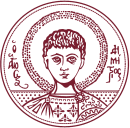 ΔΗΛΩΣΗ ΔΙΑΚΟΠΗΣ εκπόνησης διπλωματικΗΣ εργασιΑΣΗμερομηνία:Ο/Η φοιτητής/φοιτήτρια					Ο/Η Επιβλέπων/Επιβλέπουσα        --------------------------------					                -------------------------------                 (υπογραφή)								(υπογραφή)*Η συμπλήρωση του πεδίου είναι προαιρετική εάν το αίτημα διακοπής διατυπώνεται εντός διμήνου από την ημερομηνία έναρξης εκπόνησης της διπλωματικής εργασίας. Επώνυμο:Όνομα:Πατρώνυμο:Α.Μ.:Εξάμηνο Φοίτησης:Τηλ. Επικοινωνίας:Επιβλέπων:                           Συνεπιβλέπων:Αναπλ. Επιβλέπων:Αιτιολόγηση*: